Publicado en España el 16/04/2021 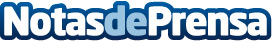 Preparando la vuelta del turismo con limpieza y desinfección con ozono. Por PORTAL LIMPIEZASLa recuperación del turismo también pasa por el saneamiento para la salud de los huéspedes que pronto volverán a los lugares habituales de vacacionesDatos de contacto:PORTAL LIMPIEZASComunicado de prensa de sobre la limpieza y desinfección con ozono916772505Nota de prensa publicada en: https://www.notasdeprensa.es/preparando-la-vuelta-del-turismo-con-limpieza Categorias: Nacional Madrid Entretenimiento Jardín/Terraza Otras Industrias http://www.notasdeprensa.es